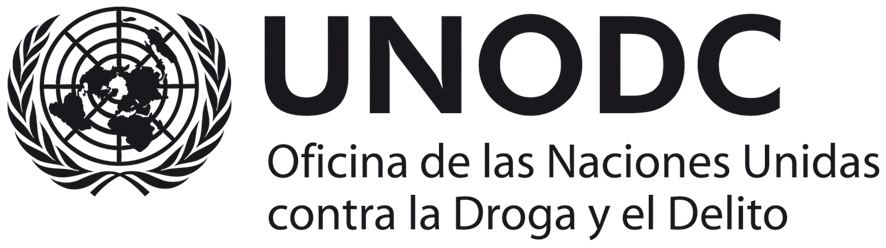 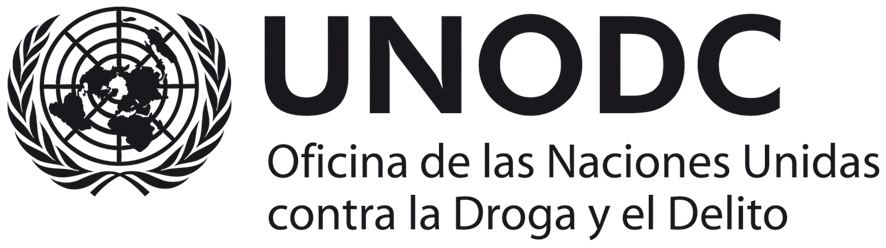 FORMATO EXPERIENCIA ESPECÍFICA DEL OFERENTE[Insértese: lugar, fecha]A:	[Insértese: nombre y dirección del/de la coordinador/a del UNODC]Estimado señor/Estimada señora:Los abajo firmantes tenemos el placer de dirigirnos a ustedes para ofrecer a UNODC los siguientes servicios, de conformidad con los requisitos que se establecen en la Solicitud de Propuesta de fecha XX de XXX de 2015 y todos sus anexos, así como en las disposiciones de los Términos y Condiciones Generales de Contratación de UNODC. A saber:Calificaciones del Proveedor de ServiciosFORMATO Experiencia específica de la firma[En este  formato se debe diligenciar la experiencia específica de la firma, se debe diligenciar uno por cada contrato o certificación] Utilizando el formato que sigue, proporcionar información sobre cada uno de los trabajos para los que la persona/firma/entidad fue contratada legalmente, ya sea individualmente o como uno de los  integrantes de una asociación.El Proveedor de Servicios deberá describir y explicar cómo y por qué se considera la entidad que mejor puede cumplir con los requisitos de UNODC, indicando para ello lo siguiente:Perfil: descripción de la naturaleza del negocio, ámbito de experiencia, licencias, certificaciones, acreditaciones, etc.;Declaración por escrito de que la empresa no está incluida en la Lista Consolidada 1267/1989 del Consejo de Seguridad de las Naciones Unidas, o en la lista de la División de Adquisiciones de las Naciones Unidas o en cualquier otra lista de proveedores inelegibles de las Naciones Unidas.Informe financiero auditado más reciente: cuenta de resultados y balance general que indique su estabilidad, liquidez y solvencia financieras, su reputación en el mercado, etc.;Certificados y acreditación: entre otros los certificados de calidad, registros de patentes, certificados de sostenibilidad ambiental, etc.;Propuesta técnica para la realización de los servicios que deberá incluir (Logistica de pedidos y entrega, cronograma, descripción detallada de la estrategia, recursos del oferente (plataforma de pedidos online) y composición del grupo de trabajo con su asignación de actividades.Atentamente,Firma autorizada: [firma del representante autorizado]Nombre y cargo del signatario: [indicar nombre y cargo]Nombre del proponente: [indicar nombre completo del proponente]Según se haya indicado en la SDP,   esta experiencia específica corresponde a: IndicarSegún se haya indicado en la SDP,   esta experiencia específica corresponde a: IndicarSegún se haya indicado en la SDP,   esta experiencia específica corresponde a: IndicarObjeto de la consultoría que presenta como experiencia específica: Indicar Breve descripción de las actividades que se desarrollaron dentro de la consultoría: detallar Objeto de la consultoría que presenta como experiencia específica: Indicar Breve descripción de las actividades que se desarrollaron dentro de la consultoría: detallar Objeto de la consultoría que presenta como experiencia específica: Indicar Breve descripción de las actividades que se desarrollaron dentro de la consultoría: detallar Nombre del Contratante: IndicarNombre del Contratante: IndicarNombre del Contratante: IndicarDirección:Teléfono:Fax:E-mail:IndicarIndicarDirección:Teléfono:Fax:E-mail:IndicarIndicarDirección:Teléfono:Fax:E-mail:IndicarIndicarDirección:Teléfono:Fax:E-mail:IndicarIndicarFecha de iniciación del contrato  (día/mes/año):IndicarFecha de iniciación del contrato  (día/mes/año):IndicarFecha de terminación del contrato(día/mes/año): IndicarValor  inicial del contrato (Indicar la moneda): IndicarValor  inicial del contrato (Indicar la moneda): IndicarValor  inicial del contrato (Indicar la moneda): IndicarValor  final  del contrato (Indicar la moneda): IndicarValor  final  del contrato (Indicar la moneda): IndicarValor  final  del contrato (Indicar la moneda): IndicarEl Proveedor de Servicios debe describir cómo tiene previsto abordar y cumplir las exigencias de la SdC, y para ello proporcionará una descripción detallada de las características esenciales de funcionamiento, las condiciones de los informes y los mecanismos de garantía de calidad que tiene previstos, al tiempo que demuestra que la Metodología, los Recursos del Proponente en términos de equipo, el Plan de Trabajo y la  Composición del grupo de trabajo y asignación de actividades  propuestos será la apropiada teniendo en cuenta las condiciones locales y el contexto de los trabajos. 